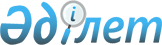 О внесении изменений в постановление акимата Зерендинского района от 31 июля 2014 года № 474 "Об определении мест для размещения агитационных печатных материалов и предоставлении помещений для встреч с избирателями в Зерендинском районе"Постановление акимата Зерендинского района Акмолинской области от 16 марта 2015 года № 151. Зарегистрировано Департаментом юстиции Акмолинской области 19 марта 2015 года № 4699      Примечание РЦПИ.

      В тексте документа сохранена пунктуация и орфография оригинала.

      В соответствии с пунктами 4, 6 статьи 28 Конституционного Закона Республики Казахстан от 28 сентября 1995 года «О выборах в Республике Казахстан», пунктом 2 статьи 31 Закона Республики Казахстан от 23 января 2001 года «О местном государственном управлении и самоуправлении в Республике Казахстан», акимат Зерендинского района ПОСТАНОВЛЯЕТ:



      1. Внести в постановление акимата Зерендинского района от 31 июля 2014 года № 474 «Об определении мест для размещения агитационных печатных материалов и предоставлении помещений для встреч с избирателями в Зерендинском районе», (зарегистрировано в Реестре государственной регистрации нормативных правовых актов № 4318, опубликовано 29 августа 2014 года в газетах «Зерделі Зеренді» и «Зерен») следующие изменения:



      в приложении 1 вышеуказанного постановления строки 3, 12, 31, 35, 39 изложить в следующей редакции:

«»;

      в приложении 2 вышеуказанного постановления строки 1, 10, 29, 32, 36 изложить в следующей редакции:

«».

      2. Настоящее постановление вступает в силу со дня государственной регистрации в Департаменте юстиции Акмолинской области и вводится в действие со дня официального опубликования.      Аким Зерендинского района                  А.Муратулы      «СОГЛАСОВАНО»      Председатель

      Зерендинской районной

      избирательной комиссии                     Казиякпарова З.Б.      Главный врач государственного

      коммунального предприятия на

      праве хозяйственного ведения

      «Зерендинская центральная

      районная больница» при управлении

      здравоохранения Акмолинской области        Жангалов Б.Б.      Главный врач государственного

      коммунального казенного

      предприятия «Акмолинская

      областная психиатрическая

      больница» при управлении

      здравоохранения Акмолинской

      области                                    Раскулов К.С.
					© 2012. РГП на ПХВ «Институт законодательства и правовой информации Республики Казахстан» Министерства юстиции Республики Казахстан
				3.село Акколь509Стенд у здания сельского клуба по улице Школьная, 112.станция Чаглинка

 

 станция Жаманащи518Стенд у здания коммунального государственного учреждения «Чаглинская основная школа» акимата Зерендинского района по улице Школьная, 1аСтенд у здания табельной станции Жаманащи по улице Темиржолшылар31.село Гранитное537Стенд у здания коммунального государственного учреждения «Гранитная основная школа» акимата Зерендинского района по улице микрорайон Гранитный, 2735.село Раздольное

 село Теректы541Стенд у здания государственного учреждения «Раздольненская средняя школа» отдела образования по улице Комсомольская, 4Стенд у здания по улице Комсомольская, 139.село Павловка545Стенд у здания коммунального государственного учреждения «Павловская начальная школа» акимата Зерендинского района по улице Орталык, 321Село Акколь, улица Школьная, 1, актовый зал здания сельского клуба10Станция Чаглинка, улица Школьная, 1а, зал здания коммунального государственного учреждения «Чаглинская основная школа» акимата Зерендинского района29Село Гранитное, улица микрорайон Гранитный, 27, зал здания коммунального государственного учреждения «Гранитная основная школа» акимата Зерендинского района32Село Раздольное, улица Комсомольская, 4, зал здания государственного учреждения «Раздольненская средняя школа» отдела образования36Село Павловка, улица Орталык, 32, зал здания коммунального государственного учреждения «Павловская начальная школа» акимата Зерендинского района